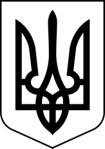 УКРАЇНАСТОРОЖИНЕЦЬКА МІСЬКА РАДА  СТОРОЖИНЕЦЬКОГО РАЙОНУЧЕРНІВЕЦЬКОЇ ОБЛАСТІХXXIX позачергова сесія VІІ скликанняР  І  Ш  Е  Н  Н  Я     №       -39/201916 грудня 2019 року                                                                        м. СторожинецьПро створення комунальної установиСторожинецький спортивний клуб «Колос» ОТГСторожинецької міської ради Сторожинецькогорайону Чернівецької областіКеруючись законами України «Про місцеве самоврядування в Україні», «Про освіту», «Про загальну середню освіту», «Про позашкільну освіту», Кодексом законів про працю України, розглянувши клопотання Чернівецької територіальної організації громадської організації «Всеукраїнське фізкультурно-спортивне товариство «Колос» від 10.12.2019 року № 94,	міська рада вирішила:	1. Створити комунальну установу Сторожинецький спортивний клуб «Колос» ОТГ Сторожинецької міської ради Сторожинецького району Чернівецької області.2.  Затвердити Статут Сторожинецького спортивного клубу «Колос» ОТГ Сторожинецької міської ради Сторожинецького району Чернівецької області.3. Затвердити структуру штатного розпису Сторожинецького спортивного клубу «Колос» ОТГ Сторожинецької міської ради Сторожинецького району Чернівецької області в кількості 5 штатних одиниць.4. Призначити з __________2020 року виконуючим обов’язки директора Сторожинецького спортивного клубу «Колос» ОТГ  _________ПІБ.4.1. Директора Сторожинецького спортивного клубу «Колос» ОТГ Сторожинецької міської ради Сторожинецького району Чернівецької області призначити розпорядженням Сторожинецького міського голови після проведення конкурсного відбору.5. Виконуючому обов’язки директора Сторожинецького спортивного клубу «Колос» ОТГ Сторожинецької міської ради Сторожинецького району Чернівецької області подати  Статут Сторожинецького спортивного клубу «Колос» ОТГ до органу, що здійснює державну реєстрацію.6. Контроль за виконанням рішення покласти на першого заступника міського голови Брижака П.М.  та постійну комісію з питань освіти, фізичного виховання та культури, охорони здоровя, соціального захисту населення, молодіжної політики (Т.Чернявська).Сторожинецький міський голова                            Микола КАРЛІЙЧУК